Муниципальное бюджетное общеобразовательное учреждениеОсновная общеобразовательная школа № 19Урок окружающего мира во 2  классе(УМК «Школа 2100»)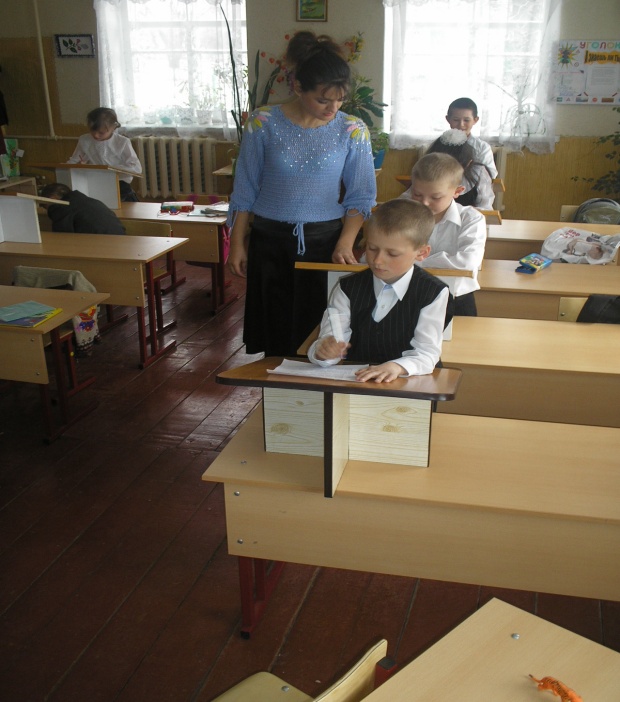             учитель начальных классовБабаджанян Марина Геннадьевна2013г.Тема : « КТО ТАКИЕ ЗВЕРИ?»Тип урока: урок исследовательской деятельности. Задачи урока: Образовательные:    - познакомить с разнообразием зверей, их внешним строением    -раскрыть связь между строением животного и его образом жизни;   -учить определять принадлежность животного к группе зверей;Развивающие  -развивать умение мыслить, рассуждать, делать выводы ;   - развивать умение работать с различными источниками информации; развивать личностные    качества (мышление, внимание, общение, эмоционально-чувственное восприятие);Воспитательные:-повышать мотивацию к учебно-познавательной деятельности, побуждать к установлению конструктивных межличностных отношений;-воспитывать бережное отношение к природе и всему живому на Земле;-воспитывать любознательность, интерес к поисковой работе, стремление самостоятельно находить истину, интерес к учёбеПланируемые результаты  урока ( УНИВЕРСАЛЬНЫЕ УЧЕБНЫЕ ДЕЙСТВИЯ-УУД):ЛИЧНОСТНЫЕ:-бережное отношение к природе-защита и помощь животнымМЕТАПРЕДМЕТНЫЕ:ПОЗНАВАТЕЛЬНЫЕ:-делит зверей на группы-находит общие признаки-собирает разрезанную картинку животногоРЕГУЛЯТИВНЫЕ:-планирует работу в группе-контролирует затраченное время на задание-оценивает свою работу на урокеКОММУНИКАТИВНЫЕ:-сотрудничает в группе-учитывает чужую позицию-правильно формулирует ответы на вопросыПРЕДМЕТНЫЕ:-умеет работать с литературой(словари, хрестоматия, учебник)-умеет мыслить , рассуждать, делать выводыОборудование. Презентация к уроку. Рисунки зверей.  Разрезанная на части картинка жирафа. Конверты для работы в группах.Ход урока: Организационный момент. Вход в урок. Актуализация знаний.-Мы начнём сегодняшний урок -исследование с  ребуса:                                                  ДВЕРИ                                                  З-Да, тема нашего урока: " Кто такие звери?"Слайд № 1.3. Создание проблемной ситуации.- Кто такие звери?Слайд № 2.- Рассмотрите фото животных. - Кого вы здесь видите? (петух ,собака , жираф , медведь ,лев , уж ,белка , соболь , божья коровка )-Распределите этих животных на две группы.( На партах лежат листики с названиями животных) Объясните свой выбор. (Страус, лось, медведь ,попугай ,петух ,кошка , собака ,лиса ,индюк, воробей ,корова, утка ,ворона-группы :звери и птицы)К какой группе относится божья коровка? К какой группе относится петух? ( петух — птица, тело покрыто перьями; божья коровка — насекомое, у него 6 ног)-Хитрый вопрос: Слайд №3 -Кто же  зверь -мышь или крокодил?4 .   Исследование.  -Для того  чтобы правильно ответить на этот вопрос, нужно знать, кто такие звери. А для этого надо изучить строение тела зверей и установить их главный признак. - Я решила познакомить вас с некоторыми животными, которые относятся к группе зверей. Если отгадаете загадки, то вы узнаете что за звери.Он ходит голову задрав,
Не потому, что важный граф,
Не потому, что гордый нрав,
А потому, что он……..(жираф)Слайд № 4.Посреди двора стоит копна:
Спереди – вилы, сзади – метла. (корова)Слайд № 5.Мордочка усатая,
Шубка полосатая,
Часто умывается,
Но с водой не знается. (кошка)Слайд  № 6.-Что общего у всех этих зверей?(части тела и...шерсть)5. Поиск информации. Деловая игра. Работа в группах.-Ещё задание . У вас на парте конверты ( КОНВЕРТ № 1)  с  разрезанной  картинкой.-Соберите картинку. Кто получился?-Какие части тела вы выделите у жирафа? ( голова, шея, туловище, ноги, хвост.)-Чем покрыто тело?Их тело покрыто шерстью . Это тот признак, который является общим для всех зверей.              Слайд № 7.Слайд № 8.  -Как же узнать зверя?  Крокодил — это зверь? ( Нет)-А мышь — зверь? Почему? (Её тело покрыто шерстью.)- Вот видите, не все звери большие и зубастые!»      6 .Работа в парах. Обмен информацией.-У вас на партах карточки. Давайте поработаем в парах .(КОНВЕРТ № 2) - Распределите  зверей на группы по питанию, воспользовавшись ИЛЛЮСТРИРОВАННЫМ СЛОВАРИКОМ  в хрестоматии: кенгуру, лиса ,волк , белка ,зебра ,зебу, ёж -   Назовите зверей.7.ВЫСТАВКА РАБОТ .-Вы рисовали дома на выбор зверей: свинья, собака ,лошадь ,овца , коза ,верблюд.-Какие это животные? ( дикие и домашние)-А чем питаются детёныши этих зверей? (молоком)-Как называются такие звери? (млекопитающие)8. Знакомство с млекопитающими.-Отгадайте загадку:     *** Трав копытами касаясь,        Ходит по лесу красавец,       Ходит смело и легко,        Рога раскинув широко. (лось)     Слайд № 9.-Послушаем  рассказ об этом звере.Рассказ  о лосе:1.-Лось очень крупное животное. Самца легко узнать по огромным ветвистым рогам. У самок нет рогов.2.- Лоси любят полакомиться молодыми ветками, щиплют  траву, а также едят грибы, ягоды. Лоси много времени проводят у водоемов. Они отлично плавают. Следующая загадка:***Летом ходит без дороги Возле сосен и берёз,А зимой он спит в берлоге,От мороза прячет нос. (медведь)        Слайд № 10.Рассказ ученика:1.- Медведи – отличные охотники, но так же любят ягоды, грибы, орехи, жуков, лягушек и рыбу.Медведь большой любитель мёда, даже укусов пчел не боится.2.-Осенью зверь ищет себе берлогу, чтобы проспать до весны. Уж очень большой зверь, зимой ему трудно прокормиться и трудно двигаться по глубокому снегу.-Угадайте, кто это?***А кто летом серый, зимой белый? (заяц)              Слайд № 11.Рассказ ученика:1.-Два раза в год меняет свою шубку заяц. Плохо пришлось бы зайцу зимой , если бы он стался серым, как летом. Но осенью заяц линяет и вместо серой шубки вырастает снежно- белая.2.- Словно надел зайчик шапку-невидимку, только кончики ушей черные и нос.  Так  заяц сливается с белым снегом и скрывается от врагаПоследняя загадка:***Зверька узнаем мы с тобой По двум таким приметам:Он в шубе серенькой зимой, А в рыжей шубке – летом. (белка) Слайд № 12. Рассказ ученика:1.Зверьки эти зимой и летом живут в лесах, где есть для них корм: шишки, желуди, орехи, ягоды; поедают они и насекомых. Летом они запасают на зиму корм, сушат грибы, выбирают спелые орехи.2. Летом белки носят легкую рыжую шубку, осенью шубка становиться серой, густой и теплой.9.Физкультминутка " Весёлая зарядка со зверюшками".    Слайд № 13.МОЛОДЦЫ!      Слайд № 14 . 7. Сообщение детей по хрестоматии. -А вы знаете , что любит медведь больше всего? Прочитайте об этом рассказ А. Дитриха" Какая пища медведю по вкусу? " в хрестоматии.10.Экологическая минутка.  -Многие  звери  стали редкими. Они занесены в Красную книгу. Знаете ли Вы, ребята, почему она так называется?
  Красная книга, краснаяЗначит природа в опасности!       Слайд №15-Человек услышал мольбу природы о помощи и создал Красную книгу для охраны этих животных.  Перед вами Красная книга России. Туда занесены и редкие звери .  Чтобы больше узнать о редких зверях Тульской области вы можете воспользоваться книгами, энциклопедиями, интернетом.Слайд № 16-22. -Ребята, мы не можем охранять всю природу сразу, но мы можем бережно относиться ко всему живому. Делать всё, чтобы оберегать и спасать, защищать нашу природу.- Послушайте стихотворение.   Слайд № 23                  Нор звериных, птичьего гнезда                 Разорять не будем никогда!                Пусть птенцам и маленьким зверятам                Хорошо живётся с нами рядом!-Если мы будем по настоящему заботиться о природе, мы станем добрее!10. Итог урока :1.-С  какими зверями мы познакомились?- Чем отличаются звери от остальных животных?-Звери – это животные, тело которых покрыто шерстью.11.  Рефлексия.– У вас на парте картинка со зверем . Возьмите картинку со зверем и выберите или левая часть доски, если вам понравился урок и все понятно, или  правая, если вам урок не понравился или что-то непонятно. Подойдите к доске и закрепите картинку со зверем на доске .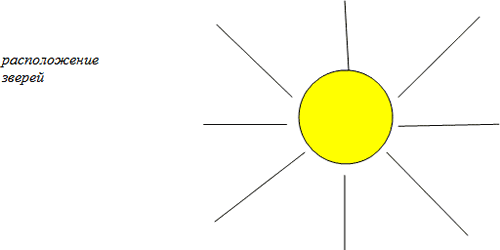 – У нас получился замечательный питомник. И я думаю, что вы удивлены разнообразием мира зверей и понимаете, что их необходимо беречь, многих видов зверей очень мало на планете. А наше солнышко будет освещать и согревать наш питомник.– Спасибо за урок!   Слайд № 24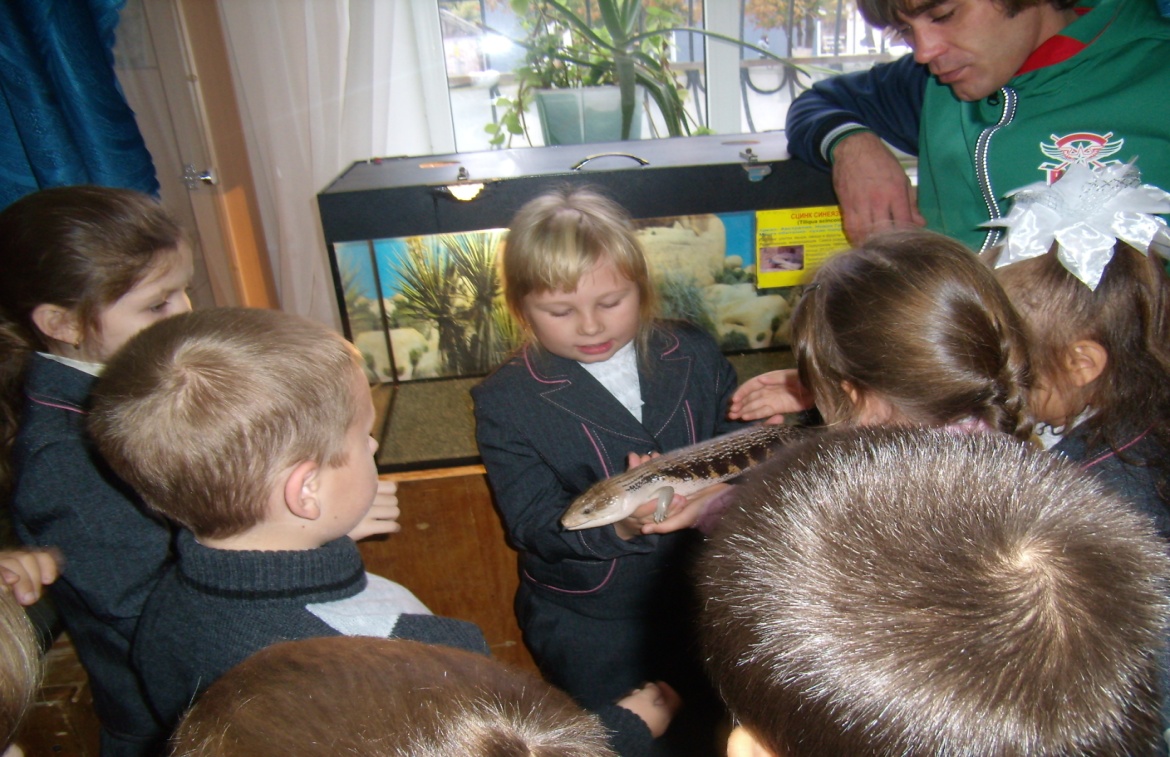 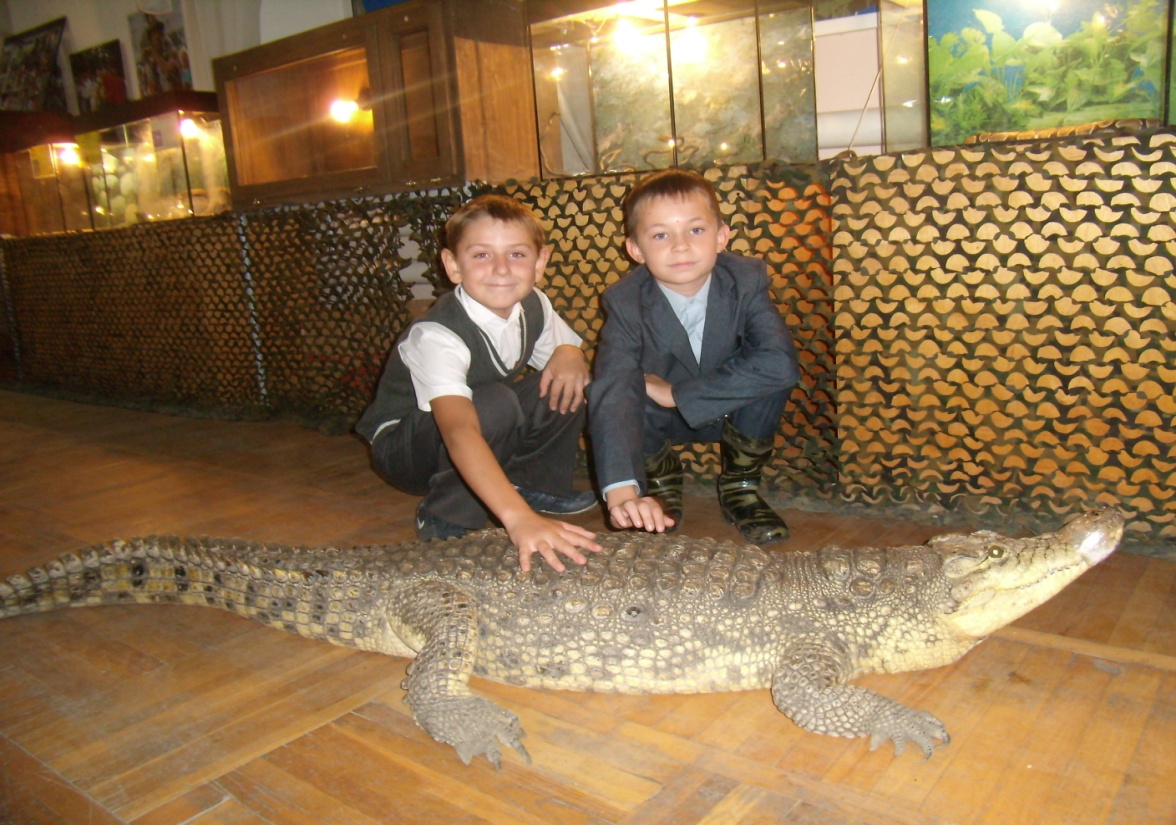 РАСТИТЕЛЬНОЯДНЫЕолень, зебра, зебуХИЩНИКИлиса , волкВСЕЯДНЫЕбелка